For Fall Semester 2015 International Graduate Enrollment         LETTER OF RECOMMENDATION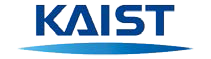 by Academic Professor / Academic Advisor / CompanyPlease type neatly.   To be filled by the Applicant 	   To be filled by Recommender 	Background InformationTeaching Experience: (	) years and (	) monthsHow long have you known the applicant?:   (	) years and (	) monthsHow well do you know the applicant? : very well	well	moderately	do not know wellWhat are the three adjectives that come to your mind to describe the applicant? :1)	,	2)	,	3)  	EvaluationPlease give your opinion on the applicant’s qualifications and potential for academic and professional achievement in the field of the applicant’s application. (200 words or less)Please rate the applicant in the table below, in comparison with all the students you have taught:Please summarize your overall opinion on the applicant. (100 words or less)Name in English(last), (first) (middle)Date of BirthNationalityIntended ProgramIntended Department/DivisionI hereby agree that this letter of recommendation remains strictly undisclosed, and will not request any reading or disclosure of information given in this letter.Applicant’s Name	Date (dd/mm/yyyy)I hereby agree that this letter of recommendation remains strictly undisclosed, and will not request any reading or disclosure of information given in this letter.Applicant’s Name	Date (dd/mm/yyyy)Name in English(last), (first) (middle)(last), (first) (middle)(last), (first) (middle)(last), (first) (middle)(last), (first) (middle)(last), (first) (middle)(last), (first) (middle)Position / TitleAffiliationE-mailPostal AddressPostal AddressZip codeCityCountryTelephoneFaxFaxI hereby duly recommend the aforementioned applicant. I have carefully filled out this letter of recommendation by myself, and I am aware that my opinions provided herein may continue to serve as a reference in the subsequent admission process within KAIST.Recommender’s Signature	Date (dd/mm/yyyy)I hereby duly recommend the aforementioned applicant. I have carefully filled out this letter of recommendation by myself, and I am aware that my opinions provided herein may continue to serve as a reference in the subsequent admission process within KAIST.Recommender’s Signature	Date (dd/mm/yyyy)I hereby duly recommend the aforementioned applicant. I have carefully filled out this letter of recommendation by myself, and I am aware that my opinions provided herein may continue to serve as a reference in the subsequent admission process within KAIST.Recommender’s Signature	Date (dd/mm/yyyy)I hereby duly recommend the aforementioned applicant. I have carefully filled out this letter of recommendation by myself, and I am aware that my opinions provided herein may continue to serve as a reference in the subsequent admission process within KAIST.Recommender’s Signature	Date (dd/mm/yyyy)I hereby duly recommend the aforementioned applicant. I have carefully filled out this letter of recommendation by myself, and I am aware that my opinions provided herein may continue to serve as a reference in the subsequent admission process within KAIST.Recommender’s Signature	Date (dd/mm/yyyy)I hereby duly recommend the aforementioned applicant. I have carefully filled out this letter of recommendation by myself, and I am aware that my opinions provided herein may continue to serve as a reference in the subsequent admission process within KAIST.Recommender’s Signature	Date (dd/mm/yyyy)I hereby duly recommend the aforementioned applicant. I have carefully filled out this letter of recommendation by myself, and I am aware that my opinions provided herein may continue to serve as a reference in the subsequent admission process within KAIST.Recommender’s Signature	Date (dd/mm/yyyy)I hereby duly recommend the aforementioned applicant. I have carefully filled out this letter of recommendation by myself, and I am aware that my opinions provided herein may continue to serve as a reference in the subsequent admission process within KAIST.Recommender’s Signature	Date (dd/mm/yyyy)ExceptionalVery GoodAbove AverageAverageBelow AverageNo Basis for JudgmentRemarksOverall Academic AchievementAcademic PassionCreativeProblem-solving AbilityResearch AptitudePromise as a professional In the fieldInterpersonal RelationshipLeadership and ImpactResponsibilityIntegrityAbility to Cope with HardshipsReading /Writing Ability in EnglishListening/Speaking Ability in English